Superintendent’s Memo #034-20
COMMONWEALTH of VIRGINIA 
Department of Education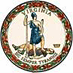 DATE:	February 14, 2020TO: 	Division SuperintendentsFROM: 	James F. Lane, Ed.D. Superintendent of Public InstructionSUBJECT: 	School Health Profiles SurveyThe Virginia Department of Education (VDOE) and the Virginia Department of Health (VDH) work collaboratively in order to improve the health and educational outcomes of students in the Commonwealth. This spring, approximately 370 randomly selected schools will participate in the VDH School Health Profiles Survey. This survey is conducted every two years and reflects the status of school health education practices, policies, and activities. In the next few weeks, principals or assistant principals of selected schools will receive email notification from the VDH, which includes a survey link for the principal and lead health educator. The data and information obtained from these surveys provides a mechanism to improve the quality and delivery of health education and services to students in schools. The VDOE continues its commitment to work with agency partners in order to keep students healthy, safe, and ready to learn. Should you have any further questions, please contact Kenesha Smith Barber, the Virginia Department of Health’s Population Health Survey Manager, at 
(804) 864-7132, or by email at Kenesha.Smith@vdh.virginia.gov. JFL/TW/rge